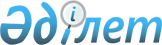 Об утверждении Положения о государственном учреждении "Аппарат Мартукского районного маслихата"Решение Мартукского районного маслихата Актюбинской области от 28 апреля 2023 года № 19
      В соответствии со статьями 6, 25 Закона Республики Казахстан "О местном государственном управлении и самоуправлении в Республике Казахстан" и постановлением Правительства Республики Казахстан от 1 сентября 2021 года № 590 "О некоторых вопросах организации деятельности государственных органов и их структурных подразделений", Мартукский районный маслихат РЕШИЛ:
      1. Утвердить прилагаемое Положение о государственном учреждении "Аппарат Мартукского районного маслихата".
      2. Отменить решение Мартукского районного маслихата от 10 июня 2016 года № 20 "Об утверждении Положения государственного учреждения "Аппарат Мартукского районного маслихата".
      3. Настоящее решение вводится в действие по истечении десяти календарных дней после дня его первого официального опубликования. Положение о государственном учреждении "Аппарат Мартукского районного маслихата" 
Глава 1. Общие положения
      1. Государственное учреждение "Аппарат Мартукского районного маслихата" (далее – ГУ "Аппарат Мартукского районного маслихата") является государственным органом Республики Казахстан, обеспечивающим деятельность Мартукского районного маслихата, его органов и депутатов.
      2. ГУ "Аппарат Мартукского районного маслихата" не имеет ведомств.
      3. ГУ "Аппарат Мартукского районного маслихата" осуществляет свою деятельность в соответствии с Конституцией и законами Республики Казахстан, актами Президента и Правительства Республики Казахстан, иными нормативными правовыми актами, а также настоящим Положением.
      4. ГУ "Аппарат Мартукского районного маслихата" является юридическим лицом в организационно-правовой форме государственного учреждения, имеет печати с изображением Государственного Герба Республики Казахстан и штампы со своим наименованием на казахском и русском языках, бланки установленного образца, счета в органах казначейства в соответствии с законодательством Республики Казахстан.
      5. ГУ "Аппарат Мартукского районного маслихата" вступает в гражданско-правовые отношения от собственного имени.
      6. ГУ "Аппарат Мартукского районного маслихата" имеет право выступать стороной гражданско-правовых отношений от имени государства, если оно уполномочено на это в соответствии с законодательством Республики Казахстан.
      7. ГУ "Аппарат Мартукского районного маслихата" по вопросам своей компетенции в установленном законодательством порядке принимает решения, оформляемые распоряжениями руководителя ГУ "Аппарат Мартукского районного маслихата" и другими актами, предусмотренными законодательством Республики Казахстан.
      8. Структура и лимит штатной численности ГУ "Аппарат Мартукского районного маслихата" утверждаются в соответствии с законодательством Республики Казахстан.
      9. Местонахождение юридического лица:
      Республика Казахстан, Актюбинская область, Мартукский район, Мартукский сельский округ, село Мартук, улица Сейфуллина, здание 36, почтовый индекс 030600.
      10. Настоящее положение является учредительным документом ГУ "Аппарат Мартукского районного маслихата".
      11. Финансирование деятельности ГУ "Аппарат Мартукского районного маслихата" осуществляется из местного бюджета в соответствии с законодательством Республики Казахстан.
      12. ГУ "Аппарат Мартукского районного маслихата" запрещается вступать в договорные отношения с субъектами предпринимательства на предмет выполнения обязанностей, являющихся полномочиями ГУ "Аппарат Мартукского районного маслихата". Глава 2. Задачи и полномочия государственного органа
      13. Задачи:
      осуществление организационного, правового, материально-технического и иного обеспечения Мартукского районного маслихата и его органов, оказание помощи депутатам в осуществлении их полномочий.
      14. Полномочия:
      1) права:
      запрашивать от государственных органов и должностных лиц информацию по вопросам повестки дня планируемых сессий районного маслихата и заседаний постоянных (временных) комиссий;
      направлять запросы в государственные органы и учреждения в целях обеспечения своевременности рассмотрения депутатских запросов и предложений;
      2) обязанности:
      осуществлять подготовку и проведение пленарных заседаний районного маслихата и его органов;
      осуществлять контроль за сроками и результатом исполнения актов районного маслихата и его постоянных (временных) комиссий;
      осуществлять контроль за сроками и результатом рассмотрения обращений юридических и физических лиц, направленных в районный маслихат.
      15. Функции:
      в соответствии с Регламентом районного маслихата обеспечивает подготовительную и организационно-техническую работу проведения сессий и заседаний постоянных комиссий районного маслихата;
      оказывает консультативную и методическую помощь депутатам маслихата в осуществлении своих полномочий, контролирует своевременность рассмотрения и реализации их запросов, предложений и замечаний;
      участвует в разработке актов районного маслихата, а также направляет их на государственную регистрацию в органы юстиции в случаях, предусмотренных действующим законодательством Республики Казахстан;
      в случаях и порядке, предусмотренных законодательством Республики Казахстан, обеспечивает публикацию решений районного маслихата в средствах массовой информации;
      обеспечивает рассылку решений и других документов районного маслихата соответствующим государственным органам;
      ведет протоколы, стенограммы сессий районного маслихата и других заседаний его органов;
      осуществляет организационное обеспечение деятельности Общественного совета, создаваемого в соответствии с Законом Республики Казахстан "Об общественных советах". Глава 3. Статус, полномочия первого руководителя государственного органа
      16. Руководство ГУ "Аппарат Мартукского районного маслихата" осуществляется первым руководителем – председателем районного маслихата (далее – председатель районного маслихата), который несет персональную ответственность за выполнение возложенных на ГУ "Аппарат Мартукского районного маслихата" задач и осуществление им своих полномочий.
      17. Председатель районного маслихата избирается из числа депутатов открытым или тайным голосованием большинством голосов от общего числа депутатов и освобождается от должности маслихатом на сессии.
      18. Председатель районного маслихата не имеет заместителей.
      19. Полномочия председателя районного маслихата:
      1) представляет ГУ "Аппарат Мартукского районного маслихата" в отношениях с государственными органами, организациями, органами местного самоуправления и общественными объединениями;
      2) руководит деятельностью ГУ "Аппарат Мартукского районного маслихата", назначает на должность и освобождает от должности его служащих;
      3) заключает договоры, выдает доверенности, открывает банковские счета;
      4) по вопросам своей компетенции издает распоряжения;
      5) организует подготовку сессии маслихата и вопросов, вносимых на ее рассмотрение, формирует повестку дня сессии, обеспечивает составление протокола, подписывает решения, иные документы, принятые или утвержденные на сессии маслихата;
      6) ведет заседания сессии маслихата, обеспечивает соблюдение регламента маслихата;
      7) содействует депутатам маслихата в осуществлении ими своих полномочий, обеспечивает их необходимой информацией, рассматривает вопросы, связанные с освобождением депутатов от выполнения служебных обязанностей для участия в сессиях маслихата, в работе его постоянных комиссий и иных органов, и в избирательных округах;
      8) контролирует рассмотрение запросов депутатов и депутатских обращений;
      9) регулярно представляет в маслихат информацию об обращениях избирателей и о принятых по ним мерах;
      10) организует взаимодействие маслихата с иными органами местного самоуправления;
      11) организует проверку подлинности собранных подписей депутатов маслихата, инициирующих вопрос о выражении недоверия акиму в соответствии с пунктом 1 статьи 24 Закона Республики Казахстан "О местном государственном управлении и самоуправлении в Республике Казахстан";
      12) координирует деятельность постоянных комиссий и иных органов маслихата, и депутатских групп;
      13) обеспечивает опубликование решений маслихата, определяет меры по контролю за их исполнением;
      14) в соответствии со статьей 22 Закона Республики Казахстан "О противодействии коррупции" принимает меры, направленные на противодействие коррупции в ГУ "Аппарат Мартукского районного маслихата", и несет дисциплинарную ответственность за неисполнение или ненадлежащее исполнение должностных обязанностей по предупреждению совершения коррупционных правонарушений подчиненными сотрудниками.
      Исполнение полномочий председателя районного маслихата в период его отсутствия осуществляется лицом, его замещающим в соответствии с действующим законодательством.
      20. Аппарат ГУ "Аппарат Мартукского районного маслихата" возглавляется руководителем аппарата, назначаемым на должность и освобождаемым от должности в соответствии с действующим законодательством Республики Казахстан. Глава 4. Имущество государственного органа
      21. ГУ "Аппарат Мартукского районного маслихата" может иметь на праве оперативного управления обособленное имущество в случаях, предусмотренных законодательством.
      Имущество ГУ "Аппарат Мартукского районного маслихата" формируется за счет имущества, переданного ему собственником, а также имущества (включая денежные доходы), приобретенного в результате собственной деятельности, и иных источников, не запрещенных законодательством Республики Казахстан.
      22. Имущество, закрепленное за ГУ "Аппарат Мартукского районного маслихата" относится к коммунальной собственности.
      23. ГУ "Аппарат Мартукского районного маслихата" не вправе самостоятельно отчуждать или иным способом распоряжаться закрепленным за ним имуществом и имуществом, приобретенным за счет средств, выданных ему по плану финансирования, если иное не установлено законодательством. Глава 5. Реорганизация и упразднение государственного органа
      24. Реорганизация и упразднение ГУ "Аппарат Мартукского районного маслихата" осуществляются в соответствии с законодательством Республики Казахстан.
					© 2012. РГП на ПХВ «Институт законодательства и правовой информации Республики Казахстан» Министерства юстиции Республики Казахстан
				
      Председатель Мартукского районного маслихата 

Т. Көлкебаев
Утверждено решением Мартукского районного маслихата от 28 апреля 2023 года № 19